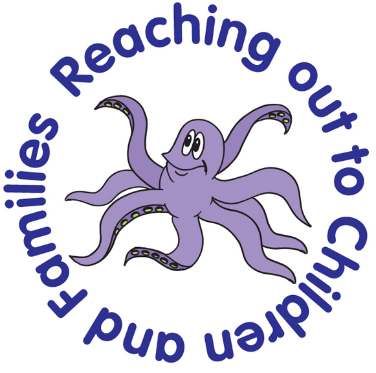        Arson Prevention Policy       Octopus Children’s DaycareNext review date: December 2024Approved:Signature…………………………………. Date……………………..Name………………………………………Position held…………………………………………………………….________________________________________________________________Introduction:Premises are open to arson attacks if there is easy access to sitesIf there are signs of vandalismPoor housekeepingThe reduction in incidences may result in:Providing a safer environment for staff and visitorsBuilding and facilities are not lostReduce costings so financial resources are not taken away from provisionResponsibilities of all staffStaff are obliged to adhere to this policy. Octopus Children’s Daycare is responsible for ensuring that the staff for whom they are responsible for are aware of and adhere to this policy.The Octopus Children’s Daycare is also responsible for ensuring that staff are updated regarding any changes in this policy.Staff are aware of the possibility of arson and will politely challenge strangers and report anyone of whom they have suspicions. Octopus Children’s Daycare will ensure that this policy is accessible and up to date.Staff will ensure that a high level of security is maintained to prevent unauthorised access and that legitimate visitors can be identified, and access controlled.Procedures to prevent the possibility of arson are to be implemented and regularly reviewed.Staff are to follow the daycare fire procedures and call the fire brigade immediately, any material evidence should be safeguarded for the attention of the police/fire service.Review Fire risk assessments are based in the office and are updated annually unless legislation and procedures change.Action plan against arsonDeter unauthorised entry onto the site.Ensure the site is adequately lit externally during the hours of darknessEnsure all windows are closed and doors locked before leaving the premisesEnsure all external locks are approved by a reputable company Ensure door frames are of sound quality and good condition Check external glazing for damageMake regular checks of skylights Make visual checks of the roofMake sure security alarms are well maintainedKeep rubbish away from the buildingSheds should be locked when not in use Ensure the fence around the premises is not damagedAt the end of each working day, check that waste material has been removed (checked by afterschool staff)All chemicals are stored in a locked cupboardFire extinguishers and blankets are serviced and inspected annually by a reputable company.  The management team are responsible in making sure all staff are aware of the procedures and implementing the checks.Fire coordinators for Octopus Children’s Daycare are Emma Croker and Georgina Della-Valle.Arson Risk Action PlanSignificant Hazards/Gaps Existing  Control Measures Action to be taken